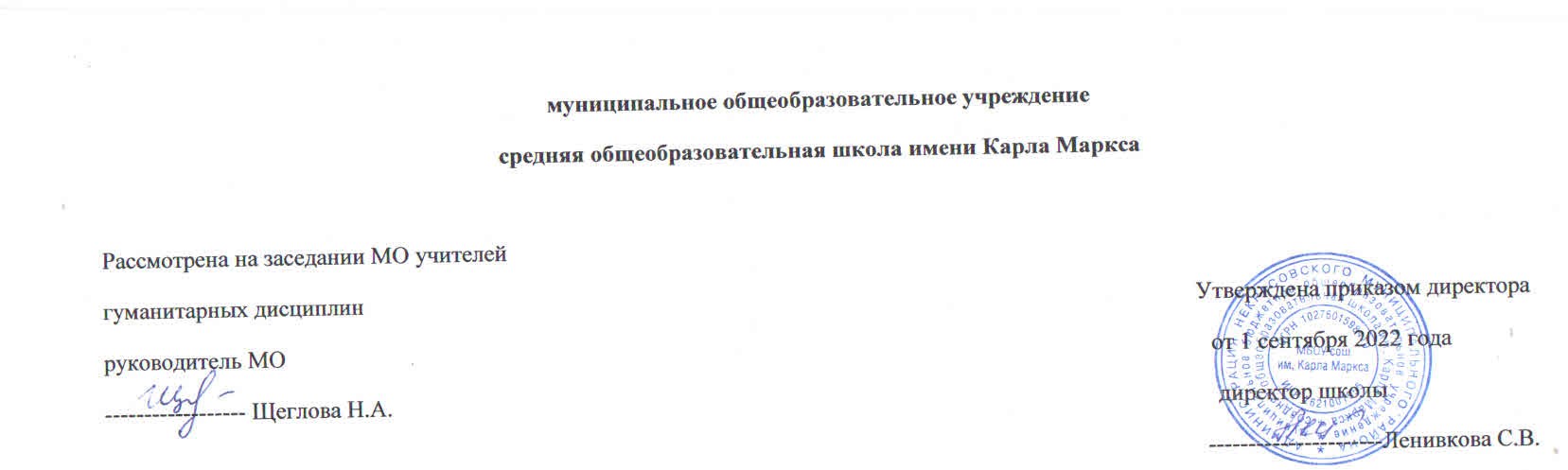 РАБОЧАЯ ПРОГРАММАпо литературе для 7 класса2022-2023 учебный годСоставитель: Шалыгина Елена Леонидовна,учитель русского языка и литературыр.п.Красный ПрофинтернПояснительная записка1.1 Область применения программы Рабочая программа по предмету ЛИТЕРАТУРА  является частью основной образовательной программы основного общего образования в МБОУ сош им Карла Маркса и разработана на основе следующих документов:Федерального государственного образовательного стандарта основного общего образования, утверждённого Приказом Министерства образования и науки РФ № 1897 от 17 декабря .;Учебного плана основного общего образования; Программы по литературе для 5-11-х классов общеобразовательной школы /Авторы-составители: Г.С. Меркин, С.А. Зинин, В.А. Чалмаев. – 5-е изд., испр. и  доп. – М.: ООО «ТИД «Русское слово – РС», 2010 – 200 с. к УМК для 5-9 классов /Авторы программы  Г.С. Меркин, С.А. Зинин, В.А. Чалмаев). Общая характеристика учебного предмета      Литература - базовая учебная дисциплина, формирующая духовный облик и нравственные ориентиры молодого поколения. Ей  принадлежит ведущее место в эмоциональном, интеллектуальном и эстетическом развитии школьника, в формировании его миропонимания.Основу содержания литературы как учебного предмета составляют чтение и текстуальное изучение художественных произведений, составляющих золотой фонд русской классики.Рабочая программа включает все темы, предусмотренные ФГОС основного общего образования по литературе и примерной программой под редакцией Г.С. Меркина.Курс литературы в МБОУ сош им Карла Маркса опирается на следующие виды деятельности по освоению содержания художественных произведений и теоретико-литературных понятий:- осознанное, творческое чтение художественных произведений разных жанров;- выразительное чтение художественного текста;- различные виды пересказа (подробный, краткий, выборочный, с элементами комментария, с творческим заданием);- ответы на вопросы, раскрывающие знание и понимание текста произведения;- заучивание наизусть стихотворных и прозаических текстов;- анализ и интерпретация произведения;- составление планов и написание отзывов о произведениях;- написание сочинений по литературным произведениям и на основе жизненных впечатлений;- целенаправленный поиск информации на основе знания ее источников и умения работать с ними.Литература тесно связана с другими учебными предметами и, в первую очередь, с русским языком. Содержание обоих курсов базируется на основах фундаментальных наук (лингвистики, стилистики, литературоведения, фольклористики и др.) и предполагает постижение языка и литературы как национально-культурных ценностей. И русский язык, и литература формируют коммуникативные умения  и  навыки,  лежащие  в основе  человеческой деятельности,  мышления.  Литература взаимодействует также с дисциплинамихудожественного цикла (музыкой, изобразительным искусством, мировой художественной культурой): на уроках литературы формируется эстетическое отношение к окружающему миру. Вместе с историей и обществознанием литература обращается к проблемам, непосредственно связанным с общественной сущностью человека, формирует историзм мышления, обогащает культурно-историческую память учащихся, не только способствует освоению знаний по гуманитарным предметам, но и формирует у школьника активное отношение к действительности, к природе, ко всему окружающему миру.Одна из составляющих литературного образования - литературное творчество учащихся. Творческие работы различных жанров способствуют развитию аналитического и образного мышления школьника, в значительной мере формируя его общую культуру и социально-нравственные ориентиры.3.Место курса «Литература» в базисном учебном планеФедеральный базисный учебный образовательный план для МБОУ СОШ имКарла Маркса предусматривает обязательное изучение литературы  на этапе основного общего образования в объёме: в 7 классе МБОУ сош имКарла Маркса -2 часа в неделю (68 часов).Программа относится к предметной области ЛИТЕРАТУРА  и предусматривает следующий объем недельной учебной нагрузки:5 класс – 3 часа;6 класс – 3 часа;7 класс – 2 часа;8 класс – 2 часа;9 класс –3 часа;1.4  Цели учебного предмета – требования к результатам освоения учебного предмета      Реализация данной рабочей программы ориентирована на достижение личностных, метапредметных и предметных результатов.                                                             Содержание учебного предметаВведениеЗнакомство со структурой и особенностями учебника. Своеобразие курса. Литературные роды (лирика, эпос, драма). Жанр и жанровое образование. Движение жанров. Личность автора, позиция писателя, труд и творчество, творческая история произведения.Теория литературы: литературные роды, текстология.Из устного народного творчестваБылины«Святогор и Микула Селянинович», «Илья Муромец и Соловей-разбойник». А.К.Толстой. «Илья Муромец». Событие в былине, поэтическая речь былины, своеобразие характера и речи персонажа, конфликт, отражение в былине народных представлений о нравственности (сила и доброта, ум и мудрость).Теория литературы: эпические жанры в фольклоре. Былина (эпическая песня). Тематика былин. Своеобразие центральных персонажей и конфликта в былине (по сравнению с волшебной сказкой, легендой и преданием). Развитие речи: отзыв на эпизод, письменные ответы на вопросы.Связь с другими искусствами: работа с иллюстрациями; репродукция картины В.Васнецова «Богатыри».Краеведение: легенды и предания о народных заступниках края (региона).Русские народные песниОбрядовая поэзия («Девочки, колядки!..», «Наша Масленица дорогая...», «Говорили — сваты на конях будут»); лирические песни («Подушечка моя пуховая...»); лироэпические песни («Солдатская»). Лирическое и эпическое начало в песне; своеобразие поэтического языка народных песен. Многозначность поэтического образа в народной песне. Быт, нравственные представления и судьба народа в народной песне.Теория литературы: песенные жанры в фольклоре, многообразие жанров обрядовой поэзии, лироэпическая песня.Краеведение: песенный фольклор региона.Связь с другими искусствами: лубок.Возможные виды внеурочной деятельности: фольклорный праздник, «посиделки» в литературной гостиной, устная газета.Из древнерусской литературыИз «Повести временных лет» («И вспомнил Олег  коня своего»), «Повесть о Петре и Февронии Муромских». Поучительный характер древнерусской литературы; мудрость, преемственность поколений, любовь к родине, образованность, твердость духа, религиозность, верность, жертвенность; семейные ценности.Теория литературы: эпические жанры и жанровые образования в древнерусской литературе (наставление, поучение, житие, путешествие, повесть). Развитие речи: подробный пересказ, изложение с  элементами сочинения.Связь с другими искусствами: иконопись, оформление памятников древнерусской литературы.Из русской литературы XVIII векаМ.В. ЛОМОНОСОВЖизнь и судьба поэта, просветителя, ученого. «Ода на день восшествия на всероссийский престол ее величества государыни императрицы Елисаветы Петровны, 1747 года» (отрывок), «Предисловие о пользе книг церковных в российском языке» (отрывок). Мысли о просвещении, русском языке; вера в творческие способности народа. Тематика поэтических произведений; особенность поэтического языка оды и лирического стихотворения; поэтические образы. Теория о «трех штилях» (отрывки). Основные положения и значение теории о стилях художественной литературы.Теория литературы: литературное направление, классицизм; ода; тема и мотив.Развитие речи: сочинение с элементами рассуждения.Связь с другими искусствами: портрет М.В. Ломоносова; мозаика «Полтавская баталия», выполненная в мастерской Ломоносова.Краеведение: заочная литературно-краеведческая экскурсия: Холмогоры — Москва — Петербург — Германия — Петербург. Возможные виды внеурочной деятельности: час размышления «М.В. Ломоносов — ученый-энциклопедист».Г.Р. ДЕРЖАВИНБиография Державина (по страницам книги В.Ф. Ходасевича «Державин»). Стихотворение «Властителям и судиям». Отражение в названии тематики и проблематики стихотворения; своеобразие стихотворений Г.Р. Державина в сравнении со стихотворениями М.В. Ломоносова. Тема поэта и власти в стихотворении. Сопоставление стихотворного переложения 81 псалма с оригиналом.Теория литературы: лирическое стихотворение, отличие лирического стихотворения от оды, тематическое разнообразие лирики. Развитие речи: чтение наизусть.Д.И. ФОНВИЗИНКраткие сведения о писателе. Комедия «Недоросль». Своеобразие драматургического произведения, основной конфликт пьесы и ее проблематика, образы комедии (портрет и характер; поступки, мысли, язык); образование и образованность; воспитание и семья; отцы и дети; социальные вопросы в комедии; позиция писателя.Теория литературы: юмор, сатира, сарказм; драма как литературный род; жанр комедии; «говорящие» фамилии; литературное направление (создание первичных представлений); классицизм.Развитие речи: чтение по ролям, устное сочинение. Связь с другими искусствами: работа с иллюстрациями; театральное искусство (театральные профессии, авторский замысел и исполнение; актер и режиссер; режиссер и художник).Возможные виды внеурочной деятельности: инсценировка.Из русской литературы XIX векаА.С. ПУШКИНСвободолюбивые мотивы в стихотворениях поэта: «К Чаадаеву» («Любви, надежды, тихой славы...»), «Во глубине сибирских руд...». Любовь к родине, уважение к предкам: «Два чувства дивно близки нам…». Человек и природа: «Туча». Дружба и тема долга. Тема власти, жестокости, зла: «Анчар». «Песнь о вещем Олеге»: судьба Олега в летописном тексте и в балладе Пушкина; мотивы судьбы — предсказание, предзнаменование, предвидение; вера и суеверие. Поэма «Полтава» (в сокращении). Образ Петра и тема России в поэме. Гражданский пафос поэмы. Изображение «массы» и исторических личностей в поэме. Своеобразие поэтического языка (через элементы сопоставительного анализа). Творческая история создания произведений.Теория литературы: поэма, отличие поэмы от баллады, образный мир поэмы, группировка образов, художественный образ и прототип, тропы и фигуры (риторическое обращение, эпитет, метафора), жанровое образование — дружеское послание. Развитие речи: различные виды чтения, в том числе наизусть; сочинение с элементами рассуждения.Связь с другими искусствами: работа с иллюстрациями, рисунки учащихся; древнерусская миниатюра; мозаика «Полтавская баталия», выполненная в мастерской М.В. Ломоносова; портрет Петра I.Краеведение: заочная литературно-краеведческая экскурсия «Маршрутами декабристов».Возможные виды внеурочной деятельности: литературные игры по произведениям поэта и литературе о нем; час поэзии в литературной гостиной «Мой Пушкин».М.Ю. ЛЕРМОНТОВСтихотворения: «Три пальмы», «Родина». «Песня про царя Ивана Васильевича...». Родина в лирическом и эпическом произведении; проблематика и основные мотивы «Песни...» (родина, честь, достоинство, верность, любовь, мужество и отвага, независимость; личность и власть); центральные персонажи повести и художественные приемы их создания; речевые элементы в создании характеристики героя. Фольклорные элементы в произведении. Художественное богатство «Песни...».Теория литературы: жанры лирики; углубление и расширение понятий о лирическом сюжете и композиции лирического стихотворения; фольклорные элементы в авторском произведении; стилизация как литературно-художественный прием; прием контраста; вымысел и верность исторической правде; градация.Развитие речи: рассказ о событии, рецензия.Связь с другими искусствами: устное рисование, работа с иллюстрациями.Возможные виды внеурочной деятельности: день в историко-литературном музее «Москва Ивана Грозного».Н.В. ГОГОЛЬН.В. Гоголь в Петербурге. Новая тема — изображение чиновничества и жизни «маленького человека». Новаторство писателя. Разоблачение угодничества, глупости, бездуховности. Повесть «Шинель»: основной конфликт; трагическое и комическое. Образ Акакия Акакиевича. Авторское отношение к героям и событиям. История замысла.Теория литературы: сатирическая повесть, юмористические ситуации, «говорящие» фамилии; фантастика.Развитие речи: различные виды пересказа, подбор цитат для характеристики персонажа, составление словаря для характеристики персонажа, написание рассказа по заданному сюжету.Связь с другими искусствами: «Петербургские повести» Н.В. Гоголя в русском искусстве (живопись, кино, мультипликация).Возможные виды внеурочной деятельности: заочная литературно-краеведческая экскурсия «Петербург Н.В. Гоголя». И.С. ТУРГЕНЕВОбщая характеристика книги «Записки охотника». Многообразие и сложность характеров крестьян в изображении И.С.Тургенева. Рассказ «Хорь и Калиныч» (природный ум, трудолюбие, смекалка, талант; сложные социальные отношения в деревне в изображении Тургенева); рассказ «Певцы» (основная тема, талант и чувство достоинства крестьян, отношение автора к героям). Стихотворение в прозе «Нищий»: тематика; художественное богатство стихотворения.Теория литературы: портрет и характер, стихотворение в прозе (углубление представлений).Н.А. НЕКРАСОВКраткие сведения о поэте. Стихотворения: «Вчерашний день, часу в шестом...», «Железная дорога», «Размышления у парадного подъезда», поэма «Русские женщины» («Княгиня Трубецкая»). Доля народная — основная тема произведений поэта; своеобразие поэтической музы Н.А. Некрасова. Писатель и власть; новые типы героев и персонажей. Основная проблематика произведений: судьба русской женщины, любовь и чувство долга; верность, преданность, независимость, стойкость; чванство, равнодушие, беззащитность, бесправие, покорность судьбе.Теория литературы: диалоговая речь, развитие представлений о жанре поэмы. Развитие речи: чтение наизусть, выписки для характеристики героев, цитатный план, элементы тезисного плана.Связь с другими искусствами: Н.А. Некрасов и художники-передвижники.Возможные виды внеурочной деятельности: историко-краеведческая и литературно-краеведческая заочная экскурсия «Сибирскими дорогами декабристок».М.Е. САЛТЫКОВ-ЩЕДРИНКраткие сведения о писателе. Сказки: «Повесть о том, как один мужик двух генералов прокормил», «Дикий помещик» и одна сказка по выбору. Своеобразие сюжета; проблематика сказки: труд, власть, справедливость; приемы создания образа помещика. Позиция писателя.Теория литературы: сатира, сатирический образ, сатирический персонаж, сатирический тип; притчевый характер сатирических сказок; мораль; своеобразие художественно-выразительных средств в сатирическом произведении; тропы и фигуры в сказке (гипербола, аллегория).Развитие речи: различные виды пересказа, письменный отзыв.Связь с другими искусствами: работа с иллюстрациями.Возможные виды внеурочной деятельности: час поэзии в литературной гостиной «Крестьянский труд и судьба землепашца в изображении поэтов ХIХ века»: А.В. Кольцов. «Песня пахаря», «Горькая доля»; Н.П. Огарев. «Сторона моя родимая...»; И.С. Никитин. «Пахарь»; А.Н. Плещеев. «Скучная картина!..»; А.Н. Майков. «Сенокос», «Нива»; М.Л. Михайлов. «Груня», «Те же всё унылые картины...» и др.Л.Н. ТОЛСТОЙЛ.Н. Толстой — участник обороны Севастополя. Творческая история «Севастопольских рассказов». Литература и история. Рассказ «Севастополь в декабре месяце»: человек и война, жизнь и смерть, героизм, подвиг, защита Отечества — основные темы рассказа. Образы защитников Севастополя. Авторское отношение к героям.Теория литературы: рассказ, книга рассказов (развитие представлений).Развитие речи: подбор материалов для ответа по плану, составление цитатного плана, устное сочинение-рассуждение.Связь с другими искусствами: работа с иллюстрациями; панорама Ф. Рубо «Оборона Севастополя».Краеведение: литературно-музыкальная композиция «Город русской славы, ратных подвигов».Возможные виды внеурочной деятельности: написание сценария литературно-музыкальной композиции.Н.С. ЛЕСКОВКраткие биографические сведения. «Лесков — писатель будущего». Сказ «Левша». Особенность проблематики и центральная идея. Образный мир произведения. Теория литературы: своеобразие стиля. Расширение представлений о сказе, сказовом характере прозы.Связь с другими искусствами: образ Левши в русском искусстве (живопись, кинематограф, мультипликация).Ф.И. ТЮТЧЕВФилософская лирика. Стихотворения «С поляны коршун поднялся…», «Фонтан». Темы человека и природы. Теория литературы: философская поэзия, художественные средства.Развитие речи: выразительно чтение.А.А. ФЕТРусская природа в стихотворениях: «Я пришел к тебе с приветом…», «Вечер». Общечеловеческое в лирике; наблюдательность, чувства добрые; красота земли; стихотворение-медитация.Теория литературы: лирика природы, тропы и фигуры и их роль в лирическом тексте (эпитет, сравнение, метафора, бессоюзие).Количество часов в четверти:1 четверть – 16 часов2 четверть - 16 часов3 четверть - 20 часов4 четверть -16 часов Всего за год в 7 классе 68 часов.Описание учебно-методического обеспечения образовательного процессаПеречень рекомендуемых учебных изданий, Интернет-ресурсов, дополнительной литературыОсновные источники: 1. Примерные программы по учебным предметам. Литература. 5-9 классы: проект. – М.: Просвещение, 2010. – 176с. – (Стандарты второго поколения).2. Программа по литературе для 5 – 11-х классов общеобразовательной школы /Авторы-составители: Г.С. Меркин, С.А. Зинин, В.А. Чалмаев. – 5-е изд., испр. и  доп. – М.: ООО «ТИД «Русское слово – РС», 2012 – 200 с. к УМК для 5-9 классов /Авторы программы  Г.С. Меркин, С.А. Зинин, В.А. Чалмаев).3. Учебник «Литература 7 класс» (Авт.- сост. Г.С.Меркин). В 2-х частях.-8-е изд.-М.: ООО «ТИД» «Русское слово», 2010.……………………………………………………………………..Интернет-ресурсы:  http://www.feb-web.ru/ Русская литература и фольклор. Фундаментальная электронная библиотека “Русская литература и фольклор” (ФЭБ) — это сетевая многофункциональная информационная система, аккумулирующая информацию различных видов (текстовую, звуковую, изобразительную и т. п.) в области русской литературы XI-XX вв. и русского фольклора, а также истории русской филологии и фольклористики. Библиотека находится в стадии разработки и пополнения.

http://writerstob.narod.ru/ Биографии великих русских писателей и поэтов. На сайте можно найти не только биографии писателей, но и различные материалы, связанные и не связанные с творчеством писателей и поэтов, также анализы стихотворений, стихи некоторых поэтов, основные темы их лирики, а также материалы по русскому классицизму, романтизму и сентиментализму.

http://mlis.ru/ Урок литературы. Методико-литературный интернет-сервер. Цель проекта - создать виртуальное пространство, аккумулирующее научный, методический, педагогический потенциал, актуальный для современного учителя литературы. Сайт состоит из двух основных разделов: Наука о литературе (методология литературы, культурный контекст в изучении литературы, работа с текстом) и Методика преподавания (теория преподавания, содержание обучения, литературное развитие читателя-школьника).

http://lit.1september.ru/index.php Газета "Литература". Сетевая версия газеты предлагает публикации по проблемам преподавания литературы в школе. Разделы сайта: Новое в школьных программах, Я иду на урок, Книжная полка, Литературный календарь и многое другое.

http://www.pisatel.org/old/ Древнерусская литература. На сайте представлены основные памятники русской словесности вплоть до XVIII века. Тексты представлены либо в переводах, либо без переводов, но в современной орфографии. Также предполагается разместить краткий словарь старославянских, церковно-славянских и древнерусских слов, не понятных современному читателю.Описание материально-технического обеспечения                         образовательного процессаРеализация учебного предмета требует наличия учебного кабинета русского языка и литературыОборудование учебного кабинета:Технические средства обучения: мультимедийный компьютер;проектор; экран; Учебно-наглядные пособия Комплекты: видеофильмов, аудиокассет; портреты великих писателей, композиторов, художников, исторических лиц; программные иллюстрации.Программное обеспечение:операционная система Windows 98/Me (2000/XP);текстовый редактор MS Word;графический редактор Paint;программа обработки изображения     MS Photo Ediror, Adob PhotoShop;издательская система Adob Page Maker 6.5 или  MS Publisher;программы QBasic, Macro Media Flash, Конструктор мультфильмов;программа MS Power Point.КлассПредметные результатыПредметные результатыКлассВыпускник научитсяВыпускник получит возможность научиться7 класс• осознанно воспринимать и понимать фольклорный текст; различать фольклорные и литературные произведения,• выразительно читать сказки и былины, соблюдая соответствующий интонационный рисунок устного рассказывания;• пересказывать сказки, чётко выделяя сюжетные линии, не пропуская значимых композиционных элементов, используя в своей речи характерные для народных сказок художественные приёмы;• выявлять в сказках характерные художественные приёмы и на этой основе определять жанровую разновидность сказки, отличать литературную сказку от фольклорной;• рассказывать о самостоятельно прочитанной сказке, былине, обосновывая свой выбор;• сочинять сказку (в том числе и по пословице), былину и/или придумывать сюжетные линии;• сравнивая произведения героического эпоса разных народов (былину и сагу, былину и сказание), определять черты национального характера;• осознанно воспринимать художественное произведение в единстве формы и содержания; • адекватно понимать художественный текст и давать его смысловой анализ; интерпретировать прочитанное, • выявлять и интерпретировать авторскую позицию, определяя своё к ней отношение, и на этой основе формировать собственные ценностные ориентации;• дифференцировать элементы поэтики художественного текста, видеть их художественную и смысловую функцию;• сопоставлять «чужие» тексты интерпретирующего характера, аргументированно оценивать их;КлассЛичностные результатыЛичностные результатыКлассВыпускник научитсяВыпускник получит возможность научиться7 класс• выделять нравственную проблематику фольклорных текстов как основу для развития представлений о нравственном идеале русского народа, формирования представлений о русском национальном характере;• обращаться к пословицам, поговоркам, фольклорным образам, традиционным фольклорным приёмам в различных ситуациях речевого общения, • сопоставлять фольклорную сказку и её интерпретацию средствами других искусств (иллюстрация, мультипликация, художественный фильм);устанавливать поле читательских ассоциаций, отбирать произведения для чтения;• сравнивая сказки, принадлежащие разным народам, видеть в них воплощение нравственного идеала конкретного народа .                                                                      Календарно-тематическое планирование 7 класс  ФГОС                                                                      Календарно-тематическое планирование 7 класс  ФГОС                                                                      Календарно-тематическое планирование 7 класс  ФГОС                                                                      Календарно-тематическое планирование 7 класс  ФГОС                                                                      Календарно-тематическое планирование 7 класс  ФГОС                                                                      Календарно-тематическое планирование 7 класс  ФГОС                                                                      Календарно-тематическое планирование 7 класс  ФГОС№ урокаТема урокаВиды деятельности обучающихсяПланируемые результатыПланируемые результатыПланируемые результатыД/ЗДатаПредметныеЛичностныеМетапредметныеД/ЗТема 1.  Введение (1 час)   Знакомство с литературой и особенностями учебника. Тема 1.  Введение (1 час)   Знакомство с литературой и особенностями учебника. Тема 1.  Введение (1 час)   Знакомство с литературой и особенностями учебника. Тема 1.  Введение (1 час)   Знакомство с литературой и особенностями учебника. Тема 1.  Введение (1 час)   Знакомство с литературой и особенностями учебника. Тема 1.  Введение (1 час)   Знакомство с литературой и особенностями учебника. четверть – 16 часовчетверть – 16 часовчетверть – 16 часовчетверть – 16 часовчетверть – 16 часовчетверть – 16 часов1.Знакомство с литературой и особенностями учебника. Литературные роды (эпос, лирика, драма). Жанр и жанровое своеобразие. Личность автора, позиция писателя, труд и творчество.Любите читать.Габдулла Тукай «Книга»Чтение вступительной статьи учебника, ответы на вопросы 1,2,3,4,5,6 на стр.5Работа с презентацией «Литературные роды (эпос, лирика, драма). Жанр и жанровое своеобразие. Личность автора, позиция писателя, труд и творчество».Знакомство с учебником. Выявить основные умения, которыми необходимо овладеть: умение определять тему, проблему, находить ключевые слова и т. д.     Выделение нравственной проблематики фольклорных текстов как основы  для развития представлений о нравственном идеале русского народа. Формирование  представления о русском национальном характере.Знакомство с видами учебной и внеучебной работы; приёмами работы с научной и учебной информацией.Ответы на вопросы 1,2,3,4,5,6 на стр.5Тема 2.  УНТ (4 часа) Тема 2.  УНТ (4 часа) Тема 2.  УНТ (4 часа) Тема 2.  УНТ (4 часа) Тема 2.  УНТ (4 часа) Тема 2.  УНТ (4 часа) 1. Былины.Основные виды деятельности:Работа в группах:По предложенному тезисному плану расскажите о русских былинах:1 группа:  В былинном миреПлан рассказа:А). сходство и отличия события в былине с реальными событиями прошлого.Б). своеобразие героев и персонажей былин.В). особенности построения былин.2 группа:  Своеобразие художественного мира  былины3 группа:  Новая жизнь былинБылины – основа для произведений других искусств:  живописи, музыки.Предметные: Овладение  теоретическими понятиями «эпические жанры в фольклоре», «былина», «тематика былин», «своеобразие центральных персонажей и конфликта в былине (по сравнению с волшебной сказкой, легендой и преданием)». Создание рассказа по тезисному плану (устного и письменного),презентация учебного продукта, выполненного группой.Личностные: Понимание поучительного смысла былины.Овладение фоновыми знаниями, важными для общекультурного развития и более точного понимания текстовМетапредметные: Поиск и выделение информации в соответствии с поставленной целью.Умение  распределять роли в работе в группе.Групповая работа по сбору необходимой информации. Рассказ по тезисному плану (устному и письменному), презентация учебного продукта, выполненного группой.2. «Илья Муромец и Соловей-Разбойник». Конфликт былины, поучительная речь, отражение народных представлений о нравственности (сила и доброта, ум и мудрость).Основные виды деятельности:Работа с текстом:Поиск постоянных гипербол  в тексте былины. Составление цитатного плана на основе предложенных структурных частей былины (вопр.4, с.25).Письменный ответ на вопросы № 1, 5, 6 с.25 (на выбор).Инд. Рассказ о герое-богатыре: Илье Муромце, Добрыне Никитиче, А.Поповиче, Святогоре;Возможные виды внеурочной деятельности: Проект на тему «Богатыри в живописи».Предметные:Адекватное восприятие прочитанных и воспринятых на слух художественных произведений, умение находить постоянные гиперболы, отмечать особенности ритма, лексики былиныЛичностные:Постижение красоты и богатства, выразительности  русского слова.Выделение нравственной проблематики фольклорных текстов как основы для развития представлений о нравственном идеале русского народа, формирование представлений о русском национальном характере.Метапредметные:Развитие  умения осмысленного  поискового чтения,  оценивания правильности выполнения учебной задачи.Извлечение необходимой информации из различных источников.1) Письменный ответ на вопросы № 1, 5, 6 с.25 (на выбор);2) теория;3) Инд. Рассказ о герое-богатыре: Илье Муромце, Добрыне Никитиче, А.Поповиче, Святогоре;4). Стр.29 задания 1-4, 5 – письменно.3. Русские народные песни. Обрядовая поэзия («Девочки, колядки!.., «Наша Масленица дорогая…»); Основные виды деятельности:Исследование  жанрового многообразия русских песен и  своеобразия поэтического языка русской    народной песни.Возможные виды внеурочной деятельности: «посиделки» в литературной гостиной,устная газета «Лубок».Предметные:Знание терминов из теории литературы «песенные жанры в фольклоре», «обрядовая поэзия», «лироэпическая песня».Выразительное чтение песен.Личностные:Выделение нравственной проблематики фольклорных текстов как основы для развития представлений о нравственном идеале русского народа, формирования представлений о русском национальном характере.Метапредметные:Извлечение необходимой информации из различных источников.Сообщение об обряде колядования, масленице, масленичных песнях.Стр. 29-314. Лироэпические песни («Солдатская»). Лирическое и эпическое начало в песне; своеобразие поэтического языка. Быт, нравственные представления народа в песне.Основные виды деятельности:чтениелегенд и преданий о былинных героях новгородского  края.Возможные виды внеурочной деятельности:фольклорный праздник     (песенный фольклор региона), Предметные:Знание терминов из теории литературы «песенные жанры в фольклоре», «обрядовая поэзия», «лироэпическая песня».Выразительное чтение песен.Личностные:Выделение нравственной проблематики фольклорных текстов как основы для развития представлений о нравственном идеале русского народа, формирования представлений о русском национальном характере.Метапредметные:Работа с разными источниками информации и владение  основными способами её обработки и презентации.Стр. 32-34Тема 3.  Из древнерусской литературы (2 часа)Тема 3.  Из древнерусской литературы (2 часа)Тема 3.  Из древнерусской литературы (2 часа)Тема 3.  Из древнерусской литературы (2 часа)Тема 3.  Из древнерусской литературы (2 часа)Тема 3.  Из древнерусской литературы (2 часа)1.  Из «Повести временных лет» («И вспомнил Олег  коня своего»),  Поучительный смысл древнерусской литературы, мудрость, преемственность поколений, Любовь к родине,  образованность, твердость духа, религиозность, верность, жертвенность; семейные ценности.Основные виды деятельности:Подробный пересказ эпизода  из «Повести временных лет» «И вспомнил Олег  коня своего» (вопр. 1 с. 40) Возможные виды внеурочной деятельности:Оформление памятников древнерусской литературы (рубрика «Пофантазируем  с. 39).Предметные:Усвоение основных теоретических понятий, связанных с изучением историческх произведений:   «эпические жанры», «летопись», «поучение», «наставление», «путешествие», «повесть».  Личностные:Формирование представлений о патриотизме: понимание  поучительного смысла древнерусской литературы, мудрости, преемственности поколений, любви к родине. Метапредметные:Формирование умений  подробно пересказывать эпизод  из древнерусской литературы, владеть контекстной речью,воспринимать, анализировать, критически оценивать и интерпетировать прочитанное.Подробный пересказ эпизода  из «Повести временных лет» «И вспомнил Олег  коня своего» (вопр. 1 с. 42) 2. «Повесть о Петре и Февронии Муромских». Мудрость, твёрдость духа, религиозность как народные идеалы древнерусской литературы.Основные виды деятельности:Чтение  «Повести о Петре и Февронии Муромских»Подготовка развёрнутого рассказа об одном из героев "Повести о Петре и Февронии Муромских».Посещение краеведческого музея. Выставка произведений древнерусской литературы и репродукций живописи (икон) в кабинете литературы.Предметные:Усвоение основных понятий, связанных с изучением  образа человека в древнерусской литературе:   «святой», «нравственность»,  «благочестивый»,  «праведный», «преподобный», «блаженный», «смиренный», «милосердный».Подготовка развёрнутого рассказа об одном из героев «Повести оПетре и Февронии Муромских».Личностные:Развитие представления об образе человека в древнерусской литературе.Формирование представлений о об идеале и идеальном образе человека и человеческих отношений в литературе Древней Руси.Метапредметные:Формирование умений  подробно рассказывать об одном из героев древнерусской литературы, владеть контекстной речью,воспринимать, анализировать, критически оценивать и интерпетировать прочитанное.Подробный развёрнутый рассказ об одном из героев "Повести о Петре и Февронии Муромских» (вопр. 1 с. 50-51)Тема 4.  Из литературы 18 века (7 часов)Тема 4.  Из литературы 18 века (7 часов)Тема 4.  Из литературы 18 века (7 часов)Тема 4.  Из литературы 18 века (7 часов)Тема 4.  Из литературы 18 века (7 часов)Тема 4.  Из литературы 18 века (7 часов)1. М.В.Ломоносов. Жизнь и судьба поэта, просветителя, учёного. «О вы, которых ожидает…» (из «Оды на день восшествия…). Мысли о просвещении, вера в творческие способности народа. Особенности поэтического языка оды и лирического стихотворения, поэтические образы.Основные виды деятельности:чтение вступительных статей учебника «Классицизм», «Михаил Васильевич  Ломоносов»; ответы на вопросы учебника с.54, 57;сочинение с элементами рассуждения на тему «Слава науке» (рубрика «Живое слово»   с. 59).Возможные виды внеурочной деятельности:Заочная литературно-краеведческая экскурсия: Холмогоры — Москва — Петербург — Германия — Петербург.Час размышления «М.В. Ломоносов — ученый-энциклопедист».Предметные:Усвоение основных понятий, связанных с изучением   литературы 18 века: «литературное направление», «классицизм», «ода». «силлабическое стихосложение», «тема и мотив».Формирование представлений о неповторимой, уникальной личности М.В. Ломоносова, о человеке определённой эпохи, системы взглядов, обусловленных исторически, об основных жанрах поэтического творчества М.В. Ломоносова,Личностные:Развитие представления об образе человека в русской литературе 18 века.Формирование представлений о познании как гуманистической ценности, о  творчестве и творческом процессе,  просвещении, вере в творческие способности народа.Воспитание интереса к личности и творчеству  М.В. Ломоносова.Метапредметные:Формирование умений  писать сочинение-стилизацию, владеть контекстной речью,воспринимать, анализировать, критически оценивать и интерпетировать прочитанное.Выразительное чтение  наизусть фрагмента на  стр. 60-612.  Теория о «трёх штилях» (отрывки). Основные положения и значение теории о стилях художественной литературы.Основные виды деятельности:Чтение вступительных статей учебника «Предисловие о пользе книг церковных в российском языке», «Учение М.В. Ломоносова о «трёх штилях», ответы на вопросы с.62-63-64.Отзыв на д/ф «М.В. Ломоносов».Предметные:Знание основных положений и значения теории о стилях художественной литературы.Личностные: Формирование представлений о роли науки в жизни государства.Метапредметные:Формирование умений  собирать  материал к выставке о М.В. Ломоносове,  писать  текст экскурсии по созданной выставке.Сбор материала к выставке о М.В. Ломоносове, текст экскурсии по созданной выставке (рубрика  «После уроков» с. 68).3.  Г.Р.Державин. Биография Державина (по страницам книги В.Ходасевича «Державин»). Державин на Новгородчине.Основные виды деятельности:составление тезисного плана фрагмента В.Ф. Ходасевича о Державине.Развёрнутый (аргументированный) ответ на вопрос «какие взгляды Державина вызывают у вас наибольшее сочувствие и уважение?» (с.68, вопр 1,2)Предметные:Знакомство с биографией  и творчеством Державина и материалом о жизни и творчестве поэта  на Новгородчине.Личностные:Формирование представлений о гражданственности, гражданской лирике.Метапредметные:Формирование умений  собирать  материал по краеведению,   писать  текст виртуальной  экскурсии по  державинским местам на Новгородчине.Развёрнутый (аргументированный) ответ на вопрос «какие взгляды Державина вызывают у вас наибольшее сочувствие и уважение?»Стр. 734.«Властителям и судиям». Отражение в названии тематики и проблематики стихотворения; своеобразие стихотворений Державина в сравнении со стихотворениями Ломоносова. Тема поэта и власти в стихотворении.Основные виды деятельности:Чтение стихотворения «Властителям и судиям». Комментарий по четверостишиям. Выделение гражданской темы.Сравнительный анализ стихотворения Г.Р. Державина и оды М. В. Ломоносова, сходства и различия.  Предметные:Знание терминов из теории литературы:лирическое стихотворение, отличие лирического стихотворения от оды, тематическое разнообразие лирики.Личностные: Формирование понимания гражданской авторской позиции в литературном произведении.Метапредметные:Совершенствование умения анализа и интерпретации художественного текста, предполагающие установление связей произведения с исторической эпохой, культурным контекстом, литературным Выразительное чтение стихотворения наизусть.Сравнительный анализ стихотворения Г.Р. Державина и оды М. В. Ломоносова, сходства и различия.  Вопр. 10,  с. 765. Д.И.Фонвизин. Краткие сведения о писателе. Комедия «Недоросль». Своеобразие драматургического произведения.Основные виды деятельности:Комментированное чтение по ролям 1-го действия комедии «Недоросль.». Возможные виды внеурочной деятельности:Инсценирование эпизодов комедии «Недоросль»Предметные:Знание терминов из теории литературы: юмор, сатира, сарказм; драма как литературный род; жанр комедии; литературное направление (создание первичных представлений); классицизм.Личностные:Умение  выявлять основные проблемы прочитанного текста,  обосновывать свое мнение о произведении и героях; выразительно читать отрывки произведений, инсценировать в группе.Метапредметные:Распределение  в группе ролей  «актер» и «режиссер», «режиссер» и «художник» с учётом авторского замысла и возможностей исполнения.Комментированное чтение по ролям 1-го действия и анализ комедии «Недоросль.».Стр. 79-91 действие 16. Основной конфликт пьесы «Недоросль»  и её проблематика.Проблема образования и образованности, воспитания и семьи. Социальные вопросы в комедии.  Проблема крепостного права и государственной власти в комедии. Позиция писателя.Основные виды деятельности:Викторина на знание комедии.Анализ любовного и социально-нравственного конфликтов пьесы, Сообщения по теме  «Особенности конфликта комедии Д.И.Фонвизина».Возможные виды внеурочной деятельности:Инсценирование эпизодов комедии «Недоросль».Предметные:Умение анализировать произведение с учетом его проблематики, идейно-художественного своеобразия, определять идейно-художественную роль в произведении элементов сюжета, композиции, системы образов, изобразительно-выразительных средств языка.Личностные: Освоение социальных норм, правил поведения через осмысление основного конфликта произведения. Метапредметные:Умение видеть традиции и новаторство литературного произведения. Т.П. Макогоненко: “Художественное новаторство Фонвизина проявилось в “Недоросле”… в сюжете, раскрывающем главный исторический конфликт…”Цитаты-характеристики героев, рассказ о герое:Инд. Подготовить сообщение «историка» о законе « О вольности дворян…»(1762 г.).Действие 2 стр. 927. «Недоросль». Образы комедии (портрет и характер, поступки, мысли и язык героев).Основные виды деятельности:Викторина на знание комедии.Составление речевой характеристики героев.Сообщения по теме  « Система образов в комедии Д.И.Фонвизина»,  Возможные виды внеурочной деятельности:Инсценирование эпизодов комедии «Недоросль».Предметные:Знание терминов из теории литературы: «говорящие» фамилии.Умение  выявлять роль героя в раскрытии идейного содержания произведения ,   определение нравственной позиции автора  и авторской оценки героя.Личностные:Осознание значимости чтения  и анализа проблемных произведений для личного развития и становления характера.Метапредметные:Освоение способов решения проблем творческого и поискового характера.Составить характеристики героевВопросы на стр. 151Тема 5.  Из литературы 19 века (27 часов)Тема 5.  Из литературы 19 века (27 часов)Тема 5.  Из литературы 19 века (27 часов)Тема 5.  Из литературы 19 века (27 часов)Тема 5.  Из литературы 19 века (27 часов)Тема 5.  Из литературы 19 века (27 часов)1.А.С.Пушкин. Свободолюбивые мотивы в стихотворениях поэта: «К Чаадаеву», «Два чувства дивно близки нам…».  «Во глубине сибирских руд», «Анчар»Основные виды деятельности:Чтение  вступительной статьи «После лицея» и составление тезисного плана,  работа с иллюстрациями, презентации учащихся.Анализ стихотворений.Возможные виды внеурочной деятельности:заочная литературно-краеведческая экскурсия «Маршрутами декабристов».Предметные:Знание фактов биографии   А.С.Пушкина: имена лицейских педагогов и товарищей,  быта лицеистовЗнание терминов из теории литературы:жанровое своеобразие – дружеское посланиеЛичностные:Осознание значимости фактов биографии великого поэта (крепкая дружба, верные друзья,  верность идеалам молодости,  свободолюбие,  определении их роли в духовном становлении поэта ) для личного развития и становления характера.Метапредметные:Умение делать выводы по готовым тезисам.Стр.158-173 вопросы и задания.Выразительное чтение наизусть.Человек и природа в поэзии Пушкина. «Туча».2 четверть – 16 часовОсновные виды деятельности:Анализ стихотворения, составление статьи «Аллегория в стихотворении «Туча»Возможные виды внеурочной деятельности:Предметные:Знание терминов из теории литературы:  тропы и фигуры (риторическое обращение, эпитет, метафора, аллегория).Личностные:Понимание явной и скрытой информации в тексте. Осознание роли природы в жизни человека. Метапредметные:Сопоставление  фактов биографии и образов, идей произведений., составление статьи на заданную  тему. «Туча» стр. 1763. «Песнь о вещем Олеге»: судьба Олега в летописи и балладе Пушкина. Мотивы судьбы, предсказания, предзнаменования. Вера и суеверие.Основные виды деятельности:  чтение и исторический комментарий к балладе поэта.Работа с иллюстрациями, рисунки учащихсяВозможные виды внеурочной деятельности:Инд. Сообщение о князе ОлегеИнд. Сообщение о хозарахИнд. Сообщение о роли коня в быту и культуре славянПредметные:Знание терминов из теории литературы:художественный образ и прототип. Совершенствование навыка  анализа литературного текста, умения характеризовать героев по их речи, поступкам.Личностные:Осмысление философских мотивов: судьбы, предсказания, предзнаменования. Вера и суеверие.Метапредметные: Сопоставление текстов разных жанров, поиск сходства и отличия.Создание презентаций. Стр. 1784. Поэма «Полтава» (в сокращении). Образ Петра и тема России в поэме. Своеобразие поэтического языка.Гражданский пафос поэмы.Основные виды деятельности:Исследование на тему « Образ Петра и тема России в поэме «Полтава», «Своеобразие поэтического языка поэмы «Полтава» (через элементы сопоставительного анализа).Возможные виды внеурочной деятельности:  час поэзии в литературной гостиной «Мой Пушкин».Предметные:Знание терминов из теории литературы:поэма, отличие поэмы от баллады, образный мир поэмы, группировка образов.Определение авторского отношения к героям, к назначению поэта; внимания автора  к судьбе маленького человека» и искреннее сочувствие ему.Личностные:Формирование интереса к историческому страныпрошлому через  показ интереса поэта к истории, к деятельности полководцев.Метапредметные:Развитие  внимания, устной речи, воображения.Развитие умения сравнивать, сопоставлять.С. 183, вопр. 2 - сравнительные характеристикиперсонажей — Петра I и Карла XII.Отрывок наизусть или подбор цитаты к пунктам плана: 1) Начало боя. 2) Появление Петра.3)Карл XII. 4) Битва в разгаре. 5) Победа. 6) Пир Петра5.М.Ю.Лермонтов. «Три пальмы» Стихотворение «Родина». Родина в лирическом и эпическом произведении.Основные виды деятельности:Выразительное чтение  наизусть стихотворения «Родина» , составление словаря лексик стихотворения.Предметные:Знание терминов из теории литературы:градация.Анализ идейно-художественного содержания стихотворения Лермонтова «Родина»; Личностные:Пробуждение осознанного интереса к личностии творчеству М. Ю. Лермонтова. Осмысление философской темы «родина»,  гражданское воспитание.Метапредметные:Развитие  умения анализировать произведение; соотносить с другими видами искусства.Выразительное чтение стихотворения наизусть.Стр. 194-2026. «Песня про купца Калашникова». Проблематика и основные мотивы произведения (родина, честь, достоинство, верность, любовь, мужество и отвага, независимость, личность и власть)Основные виды деятельности:Проект « Образ Ивана Грозного в живописи»,  «Фольклорные элементы в произведении». «Художественное богатство «Песни...».«Опричнина» и др.Предметные:Знание терминов из теории литературы: стилизация как литературно-художественный прием.Углубление и расширение понятий о лирическом сюжете Личностные:Воспитание эмоциональной отзывчивости на события исторические и литературные.Метапредметные:Умение определять связь литературного произведения  с народным творчеством.Стр. 2057. «Песня про купца Калашникова». Центральные персонажи «Песни…» и художественные приёмы их создания; речевые элементы в создании характера героя.Основные виды деятельности: анализ художественных особенностей произведения; сравнение  с народным творчеством.Возможные виды внеурочной деятельности:устное рисование, работа с иллюстрациями В.А. Фаворского..Предметные:Умение  определять тему, проблематику и идею произведения,характеризовать персонажей и сравнивать их между собой; определять атмосферу действия на основе пейзажа;Личностные:Развитие  умения характеризовать людей, опираясь на их речь, поступки, отношение к другим людям; формировать внимание к слову, художественной детали.Метапредметные:Умение  в чтении интонационно передавать настроение героев и их отношение друг к другу, определять отношение автора к персонажам и событиямПисьменный  ответ  на  вопрос «Почему  Иван Грозный  казнил  купца  Калашникова?»8. «Песня про купца Калашникова». Фольклорные элементы. Художественное богатство произведения.Основные виды деятельности:Беседа по вопросам.Сбор материала к сочинению. Возможные виды внеурочной деятельности:Предметные:Знание терминов из теории литературы: фольклорные элементы.Личностные:Размышление  над вопросами о судьбе и правах человеческой личности через восприятие художественного текста; Метапредметные:Развитие  речевых умений, совершенствование навыков сравнительно-сопоставительного анализа.Составление плана, подбор цитат к итоговому сочинению  «Художественное богатство произведения».Рецензия  на любой эпизод. (с. 205, зад. В рубрике «Живое слово»).9. Н.В.Гоголь. Гоголь в Петербурге. Новая тема – изображение чиновничества и «маленького человека». Разоблачение угодничества, глупости, бездуховности.Основные виды деятельности:Сообщения на тему  « Гоголь в Петербурге»Возможные виды внеурочной деятельности: заочная литературно-краеведческая экскурсия «Петербург Н.В. Гоголя».Предметные:Знание терминов из теории литературы: сатирическая повесть, юмористические ситуации, «говорящие» фамилии; фантастика.Личностные:Пробуждение осознанного интереса к личностии творчеству Н. В. Гоголя.Метапредметные:Творчески мыслить; высказывать свое мнение о прочитанном.Сообщение о ГоголеСтр. 226-23010. Повесть «Шинель»: основной конфликт, трагическое и комическое. Образ Акакия Акакиевича. Авторское отношение к героям и событиям.Основные виды деятельности:Чтение повести  «Шинель». Пересказ  эпизодов. Подготовка  к устному сочинению по теме «Образ Акакия Акакиевича»Исследование по теме «Трагическая судьба маленького человека в повести Н.В.Гоголя «Шинель»,  Предметные:Знание терминов из теории литературы:“сквозная тема в русской литературе”, “маленький человек”Личностные: Формирование убеждения на примере повести в том, что человека нельзя оценивать только по социальному положению, в том, что даже самый обычный, незаметный человек может быть очень интересным.Метапредметные: Умение сосредоточить внимание на значимых художественных деталях текста, Умение  связывать частное с общим, видеть отражение идеи произведения в отдельных образах, деталях.Задания № 1-6 (на стр. 226-230 на выбор) – письменно.11. И.С.Тургенев. Рассказ о жизни писателя в 60-е годы. Общая характеристика книги «Записки охотника». Многообразие и сложность характеров крестьян.Основные виды деятельности:Сведения из жизни И.С. Тургенева , чтение и анализ идейного своеобразие рассказов из цикла «Записок охотника»;  аргументированная защита прочитанного Предметные:Знание терминов из теории литературы:цикл, Личностные: Пробуждение осознанного интереса к личностии творчеству писателя.Размышление  над вопросами взаимосвязи человека и природы через осмысление рассказов  Тургенева.Метапредметные:Умение самостоятельно организовывать групповую работу.Письменный ответ на вопр. 4 стр.229.12. «Певцы»: талант и чувство достоинства крестьян, отношение автора к героям.Основные виды деятельности:Письменные характеристики Хоря и Калиныча, (особенности их отношения  друг к другу, к окружающим людям, к занятиям).Возможные виды внеурочной деятельности:Предметные:Знание терминов из теории литературы:портрет и характер. Умение выделять атрибуты в тексте( сравнение крестьянина с «вечерним небом» ,  с Сократом и др.)Личностные:Размышление  над вопросами  особенностей русского национального характера , сложных характеров крестьян,  социальных отношений людей  в деревне.Метапредметные:Умение атрибутировать текст.Стр. 274-29213. Стихотворение в прозе «Нищий»: тематика, художественное богатство.Основные виды деятельности:Комментированное  чтение  отрывков. Подготовка  к  аналитической  беседе.Предметные:Знание терминов из теории литературы:стихотворение в прозе Личностные:Размышление  над вопросами  особенностей русского национального характера : талант Метапредметные:Умение  вычленять  главное в произведениях.Стр. 29314. Н.А.Некрасов. Краткие сведения о поэте. «Вчерашний день часу в шестом…» Основные виды деятельности:Знакомство  со страницами жизни и творчества Н.А.Некрасова.Выразительное чтение стихотворения наизусть. Инд. Сообщение «историка» на тему «Сенная площадь»Инд. Сообщение «литературоведа» об образе музы в поэзии Н.А. НекрасоваПредметные:Знание терминов из теории литературы: диалоговая речь, развитие представлений о жанре поэмы.Понимание своеобразияпоэтической музы Н.А. Некрасова, новые типы героев и персонажей. Личностные:  Пробуждение осознанного интереса к личностии творчеству писателя.Размышление  над вопросами пртивостояния писателя и власти. Метапредметные:Умение делать выписки для характеристики героев, составлять цитатный план, использовать элементы тезисного плана.Выразительное чтение стихотворения наизусть.15. «Размышления у парадного подъезда». Доля народа – основная тема произведений,  чванство, равнодушие, покорность судьбе. Своеобразие поэтической музы поэта. Писатель и власть.«Железная дорога»,Основные виды деятельности:Изучение  нового  материала  с  выступлениями  учащихся.  Работа с книгой.Н.А. Некрасов и художники-передвижникиВозможные виды внеурочной деятельности:историко-краеведческая и литературно-краеведческая заочная экскурсия «Сибирскими дорогами декабристок».Предметные:Знание терминов из теории литературы: Диалоговая речьРазвитие представлений о жанре поэмы.Знакомство с поэмой «Русские женщины».Личностные:Размышление  над вопросами роли декабристов в жизни страны, в освободительном движении; их патриотизма, стойкости мужества, а также верности  их жен, гордости , самоотверженности, судьбы русской женщины, любви  и чувства долга.Метапредметные: Умение  в чтении интонационно передавать настроение героев (нарастания  напряжения в  противостоянии  двух  воль:  воли  губернатора  и  воли  княгини) и их отношение друг к другу, определять отношение автора к персонажам и событиям, соотносить начало и финал произведения и его название с его идеей.Письменный ответ на вопр.1 стр. 300-302:16. М.Е.Салтыков-Щедрин. Краткие сведения о писателе. «Повесть о том, как один мужик двух генералов прокормил». Своеобразие сюжета. Проблематика сказки: труд, власть, справедливость.Основные виды деятельности:  Беседа с включением  индивидуальных  выступлений  учащихся о  личностии творчестве писателя.Предметные:Знание терминов из теории литературы: сатира, сатирический образ, сатирический персонаж, сатирический тип; притчевый характер сатирических сказок; мораль; тропы и фигуры в сказке (гипербола, аллегория).Личностные:  Пробуждение осознанного интереса к личностии творчеству писателя.  Размышление  над вопросамипороков эксплуататоров и их высокомерия, никчемности; критики автором  покорности русского мужика.Метапредметные:  Умение анализировать прочитанное,  определять художественные особенности произведения, высказывать собственное мнение.Стр. 323-33217. «Повесть о том, как один мужик двух генералов прокормил». Своеобразие сюжета. Проблематика сказки: труд, власть, справедливость.Основные виды деятельности:С.303-311, пересказ, отв. на вопросы.Работа с иллюстрациями.Возможные виды внеурочной деятельности: Самостоятельный анализ сказок М.Е. Салтыкова-Щедрина «Премудрый пискарь», «Коняга».Предметные:Знание терминов из теории литературы: приёмы создания образа героя, позиция писателя.Работа с иллюстрациями.Личностные:Размышление  над вопросами «позиция писателя».Метапредметные:  Умение анализировать прочитанное,  определять художественные особенности произведения, высказывать собственное мнение.Различные виды пересказа, письменный отзыв о прочитанной сказке.18. Л.Н.Толстой – участник обороны Севастополя. Творческая история «Севастопольских рассказов». Литература и история.3 четверть – 20 чОсновные виды деятельности:Чтение  С.324-339, ответ на вопр.2,3 с 341.Рассказ очевидца обороны Севастополя в форме письма с фронта.Литературно-музыкальная композиция Возможные виды внеурочной деятельности: написание сценария литературно-музыкальной композиции «Город русской славы, ратных подвигов».Предметные:Знание терминов из теории литературы: рассказ, книга рассказов (развитие представлений).Умение исследовать тему истории в творчестве Толстого, связь с его биографией. Составление текста-рассужденияЛичностные:  Пробуждение осознанного интереса к личностии творчеству писателя. Метапредметные: Умение исследовать тему творчестве автора, связать её  с биографией; строить собственное высказывание. Стр. 333.19. Рассказ «Севастополь в декабре месяце»: человек и война, жизнь и смерть, героизм, подвиг, защита Отечества – основные темы рассказа. Образы защитников Севастополя. Авторское отношение к героям.Основные виды деятельности:С.342, в.8-9подбор материалов для ответа по плану, составление цитатного плана, устное сочинение-рассуждение.Возможные виды внеурочной деятельности:Предметные:Знание терминов из теории литературы: рассказ, книга рассказов (развитие представлений),  подбор материалов для ответа по плану, составление цитатного плана, устное сочинение-рассуждение.Личностные:  Размышление  над вопросами «литература и история».Метапредметные: Сопоставление  личных  впечатлений  учащихся  с  впечатлениями  героев  произведения.Письменный ответ на вопр. 8-9 на с. .35420. Н.С.Лесков. Биография писателя. «Лесков – писатель будущего». Повесть «Левша».Основные виды деятельности:Краткий пересказ.Возможные виды внеурочной деятельности:Образ Левши в русском искусстве (живопись).Предметные:Знание терминов из теории литературы:своеобразие стиля повести. Расширение представлений о сказе, сказовом характере прозы.Личностные:  Пробуждение осознанного интереса к личностии творчеству писателя.Метапредметные: Умение давать аргументированные ответы.Краткий пересказ.Стр. 35621. «Левша»: особенность проблематики и центральная идея повести. Левша»: образный мир произведения.Основные виды деятельности:Выписать неологизмы Лескова.Написать отзыв о проблематике в сказе Лескова.Возможные виды внеурочной деятельности:Образ Левши в русском искусстве (кинематограф).Предметные:Знание терминов из теории литературы: жанра сказа.Умение определять художественные особенности произведения.  Личностные:   Размышление  над вопросами «особенности стиля произведения» Идея сказа.Метапредметные:  Умение высказывать собственное мнениеНаписать отзыв о сказе Лескова.Стр. 36022. Ф.И.Тютчев. «С поляны коршун поднялся…»«Фонтан».Основные виды деятельностиПредметные:Знание терминов из теории литературы: жанр сказаЛичностные: Размышление  над особенностями  жанра сказаМетапредметные: Умение беседовать по вопросам учебника; давать отзыв о фрагментах художественного фильма.Стр.401-405 учить наизусть23. А.А.Фет. Русская природа в стихотворениях «Вечер», «Я пришел к тебе с приветом…»Основные виды деятельности: читать стихи, определять тему, идею стихотворения; находить тропы.Предметные:Знание терминов из теории литературы: лирика природы, тропы и фигуры и их роль в лирическом тексте (эпитет, сравнение, метафора, бессоюзие).Умение выразительно  читать стихи, определять тему, идею стихотворения; находить тропы.Личностные:  Пробуждение осознанного интереса к личностии творчеству поэта.Метапредметные: Умение сопереживать.Выразительное чтение стихотворения наизусть.24.Н.М.Языков «Песня».И.С.Никитин «Русь»Основные виды деятельности:выразительное чтение, аналитическая беседа, устное рисование.Предметные:Знание терминов из теории литературы:стихотворение-медитация.Личностные: Размышление  над вопросами:  наблюдательность, чувства добрые, красота земли;Метапредметные: Умение сопереживать.выразительное чтение, стр. 411-41225. А.Н.Майков «Нива».А.К.Толстой «Край ты мой, родимый край…»Основные виды деятельности:Чтение  и составление словаря языка Предметные:Умение выразительно  читать рассказ, определять тему, идею.Личностные: Пробуждение осознанного интереса к личностии творчеству писателя.Размышление  над вопросами:   главный герой рассказов писателя – смех над человеческими порокамиМетапредметные: Развитие  умения выделять  художественные  детали  для  навыков  анализа, видеть  краткость, простоту, точность авторского языка.Стр. 414-41526.  А.П.Чехов «Хамелеон»: разоблачение беспринципности, корыстолюбия. Своеобразие сюжетаОсновные виды деятельности:Чтение  рассказа Чехова «Хамелеон», пересказ, близкий к тексту; составление словаря языка персонажа.Предметные:Формирование представления о творческой манере Чехова, психологизме его рассказов; выявить средства раскрытия характеров персонажейЛичностные: Размышление  над вопросами:    внимание к людям, разоблачение чинопочитания, самоуничижения.Метапредметные: Развитие  умения выделять  художественные  детали  для  навыков  анализа, видеть  краткость, простоту, точность авторского языка.пересказ, близкий к тексту (с.416 - 423), составление словаря языка персонажа.27. Произведения русских поэтов 19 века о России (Пушкин, Языков, Никитин)Основные виды деятельности:выразительное чтение, аналитическая беседа, устное рисование.Предметные:Знакомство со стихотворениями поэтов, подчеркнуть их любовь к Родине, народу, русской природе; повторить понятия «эпитеты», «метафора», «сравнение».Личностные:  Пробуждение осознанного интереса к личностии творчеству поэтов, их Метапредметные:  Умение выразительно  читать стихи, определять тему, идею стихотворения; находить тропы.Выразительное чтение стихотворения наизусть.Из литературы ХХ века (18 часов)Из литературы ХХ века (18 часов)Из литературы ХХ века (18 часов)Из литературы ХХ века (18 часов)Из литературы ХХ века (18 часов)Из литературы ХХ века (18 часов)1 И.А.Бунин. Стихотворение «Догорел апрельский светлый вечер…» Образ природы. «Как я пишу»Основные виды деятельности:  Сообщения учащихся  по  биографии  писателя.  Комментированное  чтение  отдельных  глав  повести.Выборочный пересказсодержания повести.Возможные виды внеурочной деятельности: конференция Предметные:Знание терминов из теории литературы: автобиографическая проза, герой – романтик, приём контраста.Рассказ о добрых людях, которые оставались добрыми  даже  в тяжёлых  условиях (о Хорошем Деле, Цыганке, мастере Григории.),  чуткость и милосердие Алеши по отношению к людям.Личностные: Пробуждение осознанного интереса к личностии творчеству писателя.Размышление  над вопросами:    жестокость не только взрослых, но и детей, жадность; влияние окружающей среды на характеры и поступки детей; Метапредметные: умение иллюстрировать отдельные высказывания и оценки автора конкретными примерами из текста произведения, раскрывать мастерство писателя в создании портретных характеристик, показывать роль деталей в них.Стр.4-62.. Рассказ «Кукушка». Смысл названия, доброта, милосердие, справедливость, покорность, смирение. Образы животных и зверей и их значение для понимания художественной идеи рассказа.Основные виды деятельности: Художественный пересказ легенды о Ларре.Сообщение о значениях имён Данко и Изергиль. Сообщение о символическом значении красного цвета.Различные виды пересказа, цитатный план.Предметные:Знание терминов из теории литературы: лексика и ее роль в создании различных типов прозаической художественной речи, герой-романтик, прием контраста.Личностные: Размышление  над вопросами:     готовность героя легенды на самопожертвование.Метапредметные:Работа над выразительностью чтения вслух, над составлением плана, подбором и расположением материала, отбором соответствующих плану цитат, их оформлением; Развернутые  ответы  на  вопросы. Стр. 10-273. А.И.Куприн «Чудесный доктор». Взаимопонимание, взаимовыручка, чувство локтя в понимании автора и его героя. Основная сюжетная линия рассказа и подтекст, художественная идея..Основные виды деятельности:Анализ произведения.Предметные:Знание терминов из теории литературы: темы и мотивы в лирическом стихотворении, поэтический образ, образ природы; образы животных и зверей и их значение для понимания художественной идеи рассказа.Личностные: Пробуждение осознанного интереса к личностии творчеству поэта.Метапредметные: Умение сравнивать темы и идеи произведений; строить собственные высказывание.Стр. 28-43 4.. М. Горький. Повесть «Детство» (выборочные главы). Основные сюжетные линии в автобиографической прозе и рассказе. Становление характера мальчикаОсновные виды деятельности: выр.чтение, с.77-93, содержание.Подготовка вопросов для дискуссии, выразительное чтение, различные виды пересказа.7Предметные:Знание терминов из теории литературы: темы и мотивы в лирическом стихотворении, поэтический образ, художественная роль бессоюзия.Личностные: Размышление  над вопросами:   доброта, милосердие, справедливость, покорность, смирение. Метапредметные: подготовка вопросов для дискуссии «Что есть доброта?»  Стр.44-825 «Легенда о Данко» (из рассказа «Старуха Изергиль»)Проблематика рассказа (личность и обстоятельства, близкий человек, жизнь для людей, героизм, зависть, непокорность, гордость, жалость). Авторская позиция. Контраст как основной приём раскрытия замысла.Основные виды деятельности: С.98-104, пересказ, отв.на вопр.Отзыв на эпизод, составление плана ответа.Предметные:Знание терминов из теории литературы:рассказ (развитие представлений), диалог в рассказе.Личностные: Пробуждение осознанного интереса к личностии творчеству писателя.Метапредметные: умение характеризовать героев на основе их деяний.Стр. 83-92 Ответить на вопросы6. В.В.Маяковский «Необычайное приключение, бывшее с Владимиром Маяковским летом на даче». Проблематика стихотворения: поэт и общество, поэт и поэзия. Приёмы создания образов. Художественное своеобразие стихотворения.Основные виды деятельности: С.114-116 пересказ, отв.на вопр.Выразительное чтение стихов. Анализ стихотворения. Умение определять  особенности его поэзии; находить тропы.Предметные:Знание терминов из теории литературы:  автобиографические мотивы в лирических произведениях; мотив, тема, идея, рифма; тропы и фигуры (гипербола, метафора; синтаксические фигуры и интонация конца предложения).Личностные: Пробуждение осознанного интереса к личностии творчеству поэта.Знакомство  с  особенностями творчества поэта, с темами его произведений, понимание им своего назначения, его человеколюбием.Метапредметные: Умение  выявлять смысл названия произведения, мотивации поступков героев; проанализировать использованные поэтом средства художественной выразительности.Выразительное чтение стихотворения наизусть. Стр. 105-1087. С.А.Есенин «Отговорила роща золотая…», «Я покинул родимый дом…» Тема лирических стихотворений; лирическое «я» и образ автора.Основные виды деятельности:Выразительное чтение. Анализ стихотворения.Инд. Сообщение о цветовой символике поэзии С.ЕсенинаИнд. Сообщение об образе клёна в его лирикеПредметные:Знание терминов из теории литературы:образ-пейзаж, эпитет, оксюморон, поэтический синтаксис, лирический герой,  точность и образность языка, емкость эпитетов и сравнений. Личностные: Пробуждение осознанного интереса к личностии творчеству поэта.Метапредметные:  Умение обрисовать зрительные образы при чтении стихотворений; подвести к пониманию настроения, чувства поэта, определить способы создания образов.Выразительное чтение стихотворения наизусть. Стр. 115-1238. Человек и природа в поэзии Есенина, чувство родины, эмоциональное богатство лирического героя в стихотворениях поэта. «Каждый труд благослави,удача!...», «Спит ковыль. Равнина дорогая…»Основные виды деятельности:Беседа,  анализ  стихов. Сообщение о фотографиях Есенина, помещенных в учебнике.Возможные виды внеурочной деятельности: литературно-музыкальный вечер или час в литературной гостиной «Песни и романсы на стихи С.А. Есенина», вечер одного стихотворения «Мой Сергей Есенин».Предметные:Знание терминов из теории литературы: образ-пейзаж, тропы и фигуры (эпитет, оксюморон, поэтический синтаксис).Личностные: Размышление  над вопросами:   эмоциональное богатство лирического героя в стихотворениях поэта.   Метапредметные: Умение обрисовать зрительные образы при чтении стихотворений; подвести к пониманию настроения, чувства поэта, определить способы создания образов.Анализ  стихов, устная рецензия или отзыв о стихотворении. Стр. 120-1239. И.С.Шмелёв «Русская песня». Основные сюжетные линии рассказа. Проблематика и художественная идея. Национальный характер в изображении писателя. «Лето Господне»Основные виды деятельности: С.134-138 пересказ, устное рисованиеРабота со словарями, отзыв. Составить  план  рассказа  и  приготовить  пересказ  по  нему.Предметные:Знание терминов из теории литературы:рассказчик и его роль в произведении; рассказ с элементами очерка; антитезаЛичностные: Размышление  над вопросами:   национальный характер.Метапредметные: Умение точно и выразительно излагать  мысли.Составление  плана  рассказа  и  пересказ  по  нему. Стр. 126-14210. М.М.Пришвин «Москва-река». Тема и основная мысль рассказа. Родина, человек и природа. Образ рассказчика.Основные виды деятельности: С.140-148, пересказ, история села.Составление тезисов.Возможные виды внеурочной деятельности:Составить  небольшой  рассказ  о  своем  крае.Предметные:Знание терминов из теории литературы:  подтекст, выразительные средства художественной речи, градация.Личностные: Пробуждение осознанного интереса к личностии творчеству писателя.Метапредметные:  Умение строить монологическое высказывание.Стр. 143-145 учить наизусть.11. К.Г.Паустовский. Повесть «Мещерская сторона» (гл. «Обыкновенная земля», «Первое знакомство», «Леса», «Луга», «Бескорыстие» - по выбору). Чтение и обсуждение фрагментов.4 четверть – 16 чОсновные виды деятельности: С.149-159 пересказ,  беседа  с  комментированным  чтением  отрывков.Ответы  на  вопросы  учебника.Предметные:Знание терминов из теории литературы: проза; выразительные средства художественной речи: эпитет, сравнение, метафора, олицетворение; пейзаж как сюжетообразующий фактор.Личностные: Пробуждение осознанного интереса к личностии творчеству писателя.Метапредметные: Умение  строить изложение с элементами рассуждения.С.154-165  пересказ12. Человек и природа, малая родина в творчестве Паустовского. Образ рассказчика в произведении.Основные виды деятельности: С.161-162  в.10-11Изложение с элементами рассуждения.Предметные:Знание терминов из теории литературы:лирическая проза, эпитет, сравнение, метафора, олицетворение; пейзаж как сюжетообразующий фактор.Личностные:Размышление  над вопросами:    человек и природа, малая родина.Метапредметные: Умение отбирать материал для написания изложения с элементами рассуждения.Стр. 152-15413. Н.А.Заболоцкий «Не позволяй душе лениться…» Тема стихотворения и его художественная идея. Духовность, духовный труд – основное нравственное достоинство человекаОсновные виды деятельности:Составление словаря лексики стихотворения по заданной тематикеПредметные:Знание терминов из теории литературы: риторическое восклицание, метафора; морфологические средства выразительности: роль глаголов и местоименийЛичностные: Пробуждение осознанного интереса к личностии творчеству поэта.Размышление  над вопросами:    духовность, духовный труд – основное нравственное достоинство человека  Метапредметные: Умение  выделения стихотворной композиции, ее связующих частей.Выразительное чтение стихотворения наизусть.14. А.Т.Твардовский «Прощаемся мы с матерями…», «На дне моей жизни…». Сыновняя память – основные мотивы военной лирики поэта.Основные виды деятельности: знакомство с поэзией поэта по теме Великой Отечественной войныАнализ текста.Возможные виды внеурочной деятельности: встреча в литературной гостиной или час поэзии «Стихи и песни о войне поэтов XX века»:А.А. Ахматова.  «Клятва», «Песнямира»;К.М. Симонов. «Ты помнишь, Алеша, дороги Смоленщины...»;А.А. Сурков. «В землянке»;М.В. Исаковский. «Огонек», «Ой, туманы мои...» и др.Предметные:Знание терминов из теории литературы: композиция лирического стихотворения, поэтический синтаксис (риторические фигуры).  знакомство с поэзией поэта по теме Великой Отечественной войныЛичностные: Пробуждение осознанного интереса к личностии творчеству писателя, его желания уяснить, что нельзя забывать о тех, кто «уже не придет никогда». Метапредметные: Умение  понимать  важную роль литературы в годы войны; воспитывать гордость, патриотизм, сострадание и любовь.С.170-17172, отв.на вопр., выучить стих.15. «Василий Тёркин». Война, жизнь и смерть, героизм, чувство долга.Как был написан «Василий Теркин»Основные виды деятельности:Анализ текста.Предметные:Знание терминов из теории литературы:Личностные: Пробуждение осознанного интереса к личностии творчеству писателя, его желания уяснить, что нельзя забывать о тех, кто «уже не придет никогда». Метапредметные: Умение  понимать  важную роль литературы в годы войны; воспитывать гордость, патриотизм, сострадание и любовь.Выразительное чтение стихотворения наизусть.стр. 17316.Лирика поэтов-участников ВОВ.  Б.Л. Васильев «Экспонат №…». Название рассказа и его роль для понимания художественной идеи произведения; проблема истинного и ложного. Разоблачение равнодушия, нравственной убогости, лицемерия.Основные виды деятельности: Прочитать рассказ Б. Васильева «Экспонат №…»Составить цитатный план рассказа о судьбе Анны ФедотовныПересказ содержания.Комментирование эпизода.Предметные:Знание терминов из теории литературы: рассказчик и его роль в повествовании.  Художественные особенности рассказов Шукшина.Личностные:Размышление  над вопросами:    разоблачение равнодушия, нравственной убогости, лицемерияМетапредметные:  Развитие речи: подготовка плана к диспуту, различные виды комментирования.Отв. на в.817. В.М.Шукшин. Краткие сведения о писателе. «Чудаки» и «чудики» в рассказах Шукшина. «Микроскоп». Внутренняя простота и нравственная высота героя.Основные виды деятельности:Составление словаря персонажа, сочинение - рассуждениеВозможные виды внеурочной деятельности:  день В.М.Шукшина в школе..М. Шукшин в кинематографеПредметные:Знание терминов из теории литературы: способы создания характера.  Художественные особенности рассказов Шукшина.  деятельность В.М. Шукшина в киноискусстве (сценарист, режиссер, актер).Личностные: Пробуждение осознанного интереса к личностии творчеству писателя. «Слово о малой родине». Раздумья об отчем крае и его месте в жизни человека.Метапредметные:  Поиск и выделение информации в соответствии с поставленной целью.Умение  подбирать аргументы, строить логическое рассуждение.С.230-247 пересказ18. Русские поэты ХХ века о России. (Ахматова, Цветаева, Смеляков и др.) Своеобразие раскрытия темы РоссииОсновные виды деятельности:Анализ поэтического текстаПредметные:Знание терминов из теории литературы: идея стихотворенияЛичностные: Размышление  над вопросами:    Метапредметные:  Поиск и выделение информации в соответствии с поставленной целью.Умение  подбирать аргументы, строить логическое рассуждение.Выразительное чтение стихотворения наизусть.Из зарубежной литературы (7 часов)Из зарубежной литературы (7 часов)Из зарубежной литературы (7 часов)Из зарубежной литературы (7 часов)Из зарубежной литературы (7 часов)Из зарубежной литературы (7 часов)1. У.Шекспир. Краткие сведения об авторе. Сонеты: «Когда на суд безмолвных, тайных дум…», «Прекрасное прекрасней во сто крат…»« Уж если ты разлюбишь…», «Люблю, - но реже говорю об этом…»Основные виды деятельности: Краткие сведения об авторе. Чтение стихов. Анализ поэтического текста.Возможные виды внеурочной деятельности: проекты «Пьесы  У.Шекспира на сцене русских театров»,«Пьесы  У.Шекспира на киноэкране», «Пьесы  У.Шекспира в музыке»Предметные:Знание терминов из теории литературы: Сонет. Особенности перевода. С.Я.Маршак как переводчикЛичностные: Пробуждение осознанного интереса к личностии творчеству поэта.Метапредметные: Умение работать со справочными материалами и интернет-ресурсами.Выразительное чтение стихотворения наизусть. Стр. 265-2702. М. Басё. Образ поэта. Основные биографические сведения. Знакомство со стихотворениями, их тематикой и особенностями поэтических образов.Основные виды деятельности:Сообщения учащихся, выразительное чтение, поисковая работаВозможные виды внеурочной деятельности: сообщения «Гравюрыяпонских художников; японский пейзаж»Предметные:Знание терминов из теории литературы: хокку (хайку).Развитие речи: попытка сочинительства.Личностные: Пробуждение осознанного интереса к личностии творчеству поэта. Метапредметные: Развитие  умения анализировать произведение; соотносить с другими видами искусства.Выразительное чтение стихотворения наизусть. Стр. 2713. Р.Бёрнс. Краткие сведения об авторе. Стихотворения «Возвращение солдата» (или «Джон ячменное зерно») Основные мотивы стихотворений: чувство долга, воинская честь, народное представление о добре и силе.Основные виды деятельности:Сообщения учащихся, выразительное чтение, поисковая работа по зад. 1-5 с. 282Возможные виды внеурочной деятельности: час эстетического воспитания «С.Я.Маршак — переводчик».Предметные:Знание терминов из теории литературы:  лироэпическая песня, баллада, аллегория; перевод стихотворений.Личностные: Пробуждение осознанного интереса к личностии творчеству поэта. Метапредметные: Развитие  умения анализировать произведение; соотносить с другими видами искусства.зад. 1-5 с. 284-2904.  Р.Л.Стивенсон. Краткие сведения об авторе. Роман «Остров сокровищ» (часть третья «Мои приключения на суше») Приёмы создания   образов. Находчивость, любознательность  - наиболее привлекательные качества героев.Основные виды деятельности:Чтение С.286-305Возможные виды внеурочной деятельности:Роман Стивенсона в кино и мультипликации , иллюстрации художника  Г.БрокаПредметные:Знание терминов из теории литературы: приключенческая литература. История создания романа. Личностные: Пробуждение осознанного интереса к личностии творчеству писателя.Метапредметные: Развитие  умения анализировать произведение; соотносить с другими видами искусства.Стр. 295-314, вопр.2,3.5. А. де Сент-Экзюпери. Краткие сведения о писателе. «Планета людей» (или «Маленький принц»). Основные виды деятельности:Чтение вступительной статьи учебника об основных биографических сведениях А. де Сент-Экзюпери,  изучение произведений в рамках темы.Возможные виды внеурочной деятельности:Сказка А. де Сент-Экзюпери на языке других искусств. Предметные:Знание терминов из теории литературы:лирическая проза, правда и вымысел,начальное представление о «вечных» вопросах в литературных произведениях.Личностные: Пробуждение осознанного интереса к личностии творчеству писателя.Формирование убеждения на примере повести в том, что в мире существует добро, справедливость, мужество, порядочность, честьМетапредметные: Развитие монологической речи.Нарисовать иллюстрации по мотивам «Маленького принца».6. А. де Сент-Экзюпери. «Планета людей» (или «Маленький принц»). Добро, справедливость, мужество, порядочность, честь в понимании писателя и его героев.Основные виды деятельности:Чтение С.306 – 322.Возможные виды внеурочной деятельности:Сказка А. де Сент-Экзюпери на языке других искусств. Рисунки детей по мотивам «Маленького принца».Предметные:Знание терминов из теории литературы:лирическая проза, правда и вымысел,начальное представление о «вечных» вопросах в литературных произведениях.Личностные: Пробуждение осознанного интереса к личностии творчеству писателя.Формирование убеждения на примере повести в том, что в мире существует добро, справедливость, мужество, порядочность, честьМетапредметные: Сопоставление произведения с экранизацией.Развитие монологической речиСочинение-рассуждение (с.331-332 в рубрике «Живое слово»)7. Янка КупалаОсновные биографические сведения. Отражение судьбы белорусского народа в стихах «Мужик», «А кто там идет?», «Алеся». М. Горький и М. Исаковский — переводчики Я. Купалы.Основные виды деятельности:Чтение вступительной статьи учебника об основных биографических сведениях,  изучение поэтических произведений в рамках темыС.323-325Возможные виды внеурочной деятельности:Сообщения: «Образ Янки Купалы в творчестве художников», «Произведения  Янки Купалы в музыке».Предметные:Умение сравнивать разные переводы одного стихотворения. Личностные:Формирование представлений о гражданственности, гражданской лирике,  воспитание доброжелательного личностного отношения к другимнациональным культурам.Метапредметные:Развитие речи:  Умение самостоятельно прогнозировать содержание текста по заглавию, фамилии автора, иллюстрации, ключевым словам , делать сопоставительную характеристику тем стихов белорусского поэта с темами русских поэтов,  воспринимать, анализировать, критически оценивать и интерпретировать прочитанное.Письменный развёрнутый ответ на вопрос «В чём жизненный путь поэта схож с биографиями других известных вам писателей?» стр. 339-342вопр.2Контрольная работа за годКонтрольная работа за годКонтрольная работа за годКонтрольная работа за годКонтрольная работа за годКонтрольная работа за годЗаключительный урок.Подведение итогов, задание на лето.Подведение итогов, задание на лето.Подведение итогов, задание на лето.Подведение итогов, задание на лето.Подведение итогов, задание на лето.